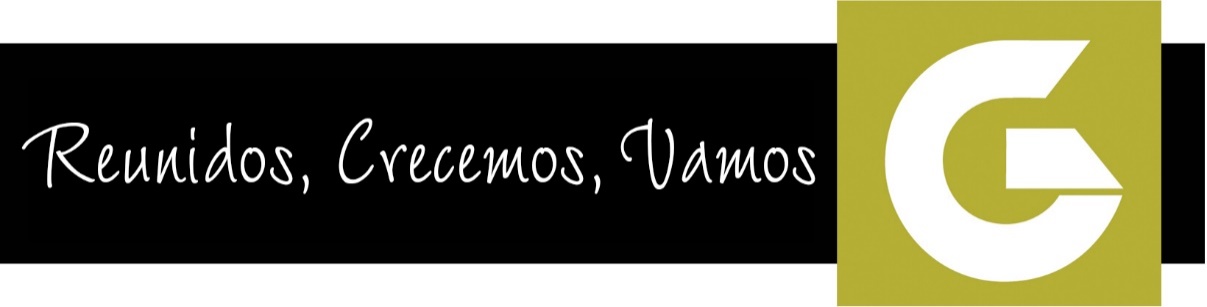 Formulario de afiliación y cambio de información de GeneracionesIMPORTANTE: Por favor, ayúdennos a mantener nuestros registros actualizados al completar este formulario cada vez que haya un cambio en la información de los líderes, asegurándose de que el nombre de cada líder de su grupo de Generaciones esté listado. Si un líder que queda en blanco significa que no hay líder ocupando ese puesto. Un líder nuevo debe tener toda la información completa y debe incluir una copia de su cuestionario de liderazgo aprobado. ¡Gracias!El grupo Aglow Generaciones de Aglow Internacional:		(Nombre de la nación, país)⃝ Nueva afiliación con Aglow Internacional	    ⃝ Cambio de información de liderazgo de Generaciones Fecha:	 ID# de Aglow:	Somos un: (marque uno o más)⃝ Grupo de Generaciones (edades 18-35) ⃝ Grupo Aglow para adolescentes (edades 12-17)⃝ Grupo Aglow para niños (edades 6-11)⃝ Grupo combinado de Generaciones (edades mixtas)Describa el tipo de grupo de Aglow Generaciones que está iniciando (edad/enfoque):	¿Cuál es su visión para este grupo?	¿Cuándo, dónde y qué tan a menudo se reunirán? 	Líder de Generaciones	Co-líder de Generaciones⃝ Líder nuevo      ⃝ Dirección/Teléfono nuevo		⃝ Líder nuevo      ⃝ Dirección/Teléfono nuevoNombre:		Nombre:	Dirección:		Dirección:	Correo-e:		Correo-e:	Tel.:		Tel.:	Celular:		Celular:	Co-líder de Generaciones		Co-líder de Generaciones⃝ Líder nuevo      ⃝ Dirección/Teléfono nuevo		⃝ Líder nuevo      ⃝ Dirección/Teléfono nuevoNombre:		Nombre:	Dirección:		Dirección:	Correo-e:		Correo-e:	Tel.:		Tel.:	Celular:		Celular:	Asesor de Generaciones		Por favor, responda y firme Nombre:		¿Es usted lleno del Espíritu Santo con la evidencia Dirección:		de hablar en lenguas?     ⃝ Sí      ⃝ NoCorreo-e:	 	Tel.:		Firma		(Si responde en línea, por favor, escriba su nombre)Por favor, envíe este formulario al liderazgo nacional para aprobación.(Si no sabe cuál es el liderazgo, por favor, comuníquese con Anna Gibbons al 425-775-7282 ext. 213 o a generations@aglow.org)Aprobación de liderazgo nacional: 	Firma y fecha:  Nombre:		Fecha:	(Si responde en línea, por favor escriba su nombre/cargo)Cargo: 		Tel.:			Correo-e:	Envíe el formulario respondido a: Aglow International
P.O. Box 1749
Edmonds, WA 98020-1749Correo-e: generations@aglow.org
Tel.: 425-775-7282 - FAX: 425-778-9615